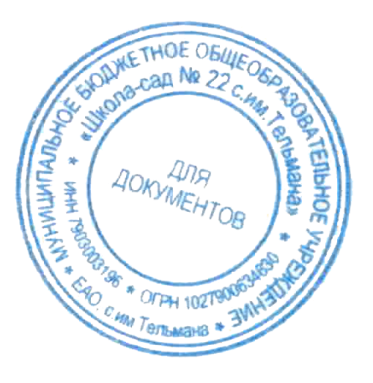 СОГЛАСОВАНО Руководитель ШМОПротокол № 1 от «30» августа  2023г.УТВЕРЖДАЮДиректор  МБОУ «Школа-сад № 22 с.им.Тельмана»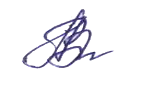                              При                                                                                                Л.В. КоноваПриказ от «30» августа  2023г. № 6-ОДГРАФИК ПРОВЕДЕНИЯ КОНТРОЛЬНЫХ РАБОТна 2023 - 2024 учебный годМБОУ «Школа-сад № 22 с.им.Тельмана» ГРАФИК ПРОВЕДЕНИЯ КОНТРОЛЬНЫХ РАБОТна 2023 - 2024 учебный годМБОУ «Школа-сад № 22 с.им.Тельмана» ГРАФИК ПРОВЕДЕНИЯ КОНТРОЛЬНЫХ РАБОТна 2023 - 2024 учебный годМБОУ «Школа-сад № 22 с.им.Тельмана» ГРАФИК ПРОВЕДЕНИЯ КОНТРОЛЬНЫХ РАБОТна 2023 - 2024 учебный годМБОУ «Школа-сад № 22 с.им.Тельмана» ГРАФИК ПРОВЕДЕНИЯ КОНТРОЛЬНЫХ РАБОТна 2023 - 2024 учебный годМБОУ «Школа-сад № 22 с.им.Тельмана» ГРАФИК ПРОВЕДЕНИЯ КОНТРОЛЬНЫХ РАБОТна 2023 - 2024 учебный годМБОУ «Школа-сад № 22 с.им.Тельмана» ПредметФорма контроляТема контроляКлассДатаДата1 четвертьМатематикаКонтрольная работаВходящий контроль. Повторение.2-413.0913.091 четвертьМатематикаКонтрольная работа за 1 четверть2-425.1025.101 четвертьРусский языкКонтрольное списываниеВходящий контроль. Повторение.2-414.0914.091 четвертьРусский языкКонтрольный диктант с грамматическим заданиемВходящий контроль. Повторение.2-418.09.18.09.1 четвертьРусский языкКонтрольный диктант с грамматическим заданиемДиагностический контроль. Срез знаний. «Орфограммы корня»3-428.1028.101 четвертьРусский языкКонтрольный диктант с грамматическим заданием за 1 четверть2-424.1024.101 четвертьЧтениеПроверка техники чтенияВходящий контроль2-419.0919.091 четвертьЧтениеПроверка техники чтения за 1 четвертьРубежный контроль2-426 .1026 .102 четвертьМатематикаКонтрольная работаРубежный контроль. 2-420.1220.122 четвертьМатематикаПроверочная работаКомпоненты при сложении и вычитании227.1227.122 четвертьМатематикаПроверочная работаСложение и вычитание в пределах 100. 327.1227.122 четвертьМатематикаПроверочная работаКомпоненты при умножении и делении414.1214.122 четвертьРусский языкКонтрольный          диктант          с грамматическим заданиемДиагностический контроль. Срез знаний по результатам 1 полугодия Тестоваяработа 2-421.1221.122 четвертьРусский языкКонтрольное списываниеВыявить уровень обученности обучающихся2-313.1213.122 четвертьРусский языкСловарный диктантВыявить уровень обученности обучающихся2-406.1206.122 четвертьЧтениеПроверка техники чтенияРубежный контроль2-422.1222.123 четвертьМатематика Контрольная работаДиагностический контроль. Срез знаний по результатам 1 полугодия. Тестовая работа 2-414.0314.033 четвертьРусский языкКонтрольный          диктант          с грамматическим заданием Диагностический контроль.2-419.0319.033 четвертьЧтениеПроверка навыка чтенияРубежный контроль120.0320.034 четвертьОкружающий мирТестовая работаДиагностический. Срез знаний. Тестовая работа 2-416.0516.054 четвертьМатематикаКонтрольная работаИтоговая работа. Определить наличие базовых знаний, готовность к продолжению образования1-420.0520.054 четвертьРусский языкКонтрольный диктант с грамматическим заданиемИтоговая работа за год1-421.0521.054 четвертьРусский языкКонтрольное списываниеИтоговая работа за год1-315.0515.054 четвертьРусский языкКонтрольный словарный диктантИтоговая работа за год1-414.0514.054 четвертьЧтениеПроверка техники чтенияИтоговый контроль1-4  22.0522.05